ПАМЯТКА ДЛЯ ПАЦИЕНТА ПО ПОДГОТОВКЕ К СПИРОГРАФИИ.КАК ПРОХОДИТ ИССЛЕДОВАНИЕ? 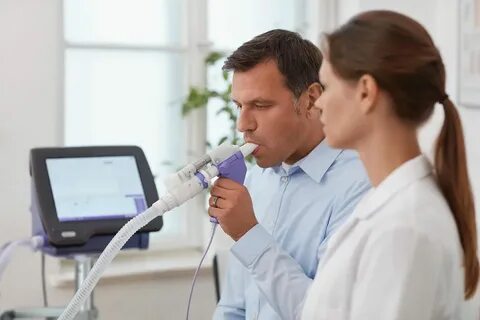 пациент занимает удобное положение сидя;ему надевают на нос особую мягкую прищепку и дают в руки специальный мундштук, подключенный к аппарату, который необходимо плотно прижать к губам;изначально следует спокойно дышать на протяжении 10 секунд ртом, вдыхая и выдыхая через мундштук, но так чтобы не приходилось наклонять голову или вытягивать шею;по команде врача, проводящего процедуру, следует сделать максимально глубокий вдох, а затем резкий, сильный выдох;по команде врача выполняют частые и глубокие вдохи на протяжении 12 секундИсследование длится 15—45 минут. После окончания процедуры компьютер составляет график по результатам исследования, который называют спирограммой. При обнаружении отклонений в ней процедуру обычно повторяют, порой неоднократно. Если же изменения стойкие и сохраняются от исследования к исследованию, больному рекомендуется пройти дополнительные диагностические процедуры или выполнить спирометрию с бронхолитиком.СПИРОГРАФИЯ – это метод описания изменений легочного объема, которые регистрируются при естественном и форсированном дыхании.ЦЕЛЬ:Целью исследования является измерение общего и специфического бронхиального сопротивления и дифференциальная диагностика типа нарушения легочной вентиляции на основании измерения и анализа компонентов общей емкости легких.ПРОТИВОПОКАЗАНИЯ: общее тяжелое состояние больногостенокардияинфаркт миокарданарушения мозгового кровообращениягипертонический криз и артериальная гипертензиябеременность на второй половине срока и токсикозы беременныхтяжелые степени легочной недостаточности и недостаточности кровообращенияПОКАЗАНИЯ:длительный кашель, сохраняющийся более 3—4 недель, без видимых на то причин, в том числе после перенесения бронхита или ОРВИ;диагностирование заболеваний дыхательной системы другими методами;наличие ощущения давления и тяжести в грудной клетке, одышки;трудности при вдохе/выдохе;нарушения газообменных процессов;слышимые свисты или хрипы во время вдоха;частые бронхиты, приступы одышки, затруднение дыхания;подозрение на наличие синдрома Гудпасчера, склеродермия.ПОДГОТОВКАСпирография проводится в утреннее или дневное время, на голодный желудок или не ранее, чем через 2 часа после легкого завтрака.Перед проведением спирографии необходимо отказаться от курения в течение 2 часов. Бронходилатирующие (расширяющие бронхи) препараты короткого действия отменяются за 6 часов до проведения исследования, длительного действия – за 12 часов. Теофиллин – за 24 часа Антигистаминные препараты – за 48 часов